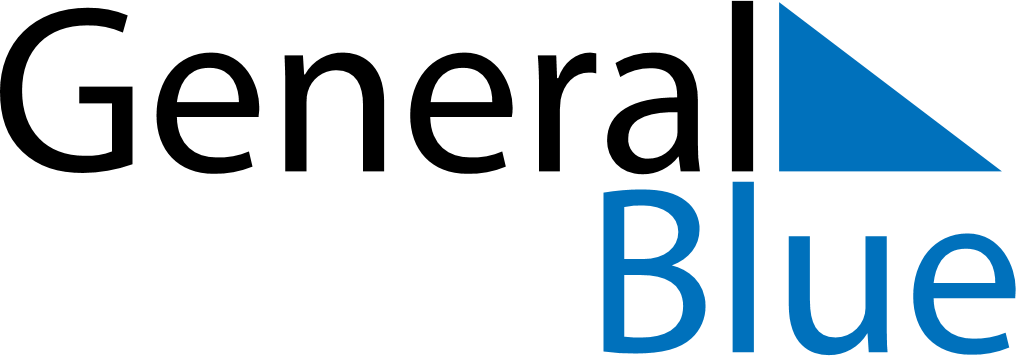 April 2022April 2022April 2022LesothoLesothoMONTUEWEDTHUFRISATSUN1234567891011121314151617Good Friday18192021222324Easter Monday252627282930